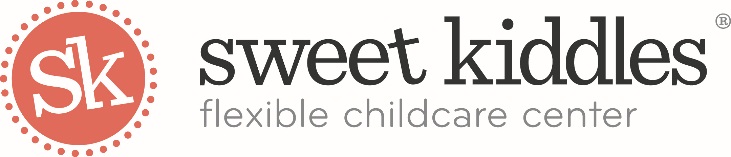 Sweet Kiddles’ Avon Lake Community Resources InformationRevised September 2022Lorain County Librarieshttps://www.loraincounty.com/Libraries/Avon Lake Public Libraryhttps://alpl.orgCleveland Clinic – Avon Hospital33300 Cleveland Clinic Blvd, Avon, OH 44011(440) 695-5000My.clevelandclinic.org/locations/avon-hospitalAvon Lake's Early Childhood Parenting Resource (PTA)Designed for families with at least one child age 6 or younger, Avon Lake Early Childhood PTA, or ALECPTA, is a group of local families who are committed to providing enriching opportunities for their children.https://alecpta.comAvon Early Childhood PTAThe Avon Early Childhood PTA is an organization that offers social and educational activities that enrich the lives of their members and their children. They give members the opportunity to share time with their family while connecting with others in the community.www.avonecpta.orgLorain County Board of Healthhttps://www.loraincountyhealth.com/9880 South Murray Ridge Road
Elyria, OH 44035
Phone: 440-322-6367
Fax: 440-322-0911
Hours: M-F 8:00 a.m. - 4:30 p.m.Lorain County Board of Developmental Disabilities – Murray Ridgehttp://www.murrayridgecenter.org/For more than 40 years, the Lorain County Board of Developmental Disabilities, more commonly known as Murray Ridge Center, has been providing lifelong services for Lorain County citizens with developmental disabilities. Our broad range of services and supports assist more than 2,000 individuals and their families annually. Murray Ridge Center has facilities throughout Lorain County, including the Administrative offices, Supported Employment offices, Murray Ridge School, Service & Support Administration offices, and three Opportunity/Vocational Centers located in Elyria, Lorain, and Oberlin. All our efforts may be summed up in these words: “Helping people…for a lifetime,” and we never forget that it is both our duty and our privilege to fulfill our mission every day.United Way of Greater Lorain Countyhttps://www.uwloraincounty.org/Here in Lorain County, as well as across the country, United Way is committed to advancing education, income and health to create better communities for all. Our aspirations are for every child to graduate from high school, for every family achieve and maintain financial stability and for all to enjoy good health.  By mobilizing our community to give, advocate and volunteer, our intention is to make our aspirations reality, right here.Child Care Resource CenterThe Child Care Resource Center is the child care resource and referral agency for Lorain, Erie, Huron, Sandusky and Seneca counties in North Central Ohio. The Child Care Resource Center is a private non-profit agency that is part of the statewide system of child care resource and referral funded by the Ohio Department of Jobs & Family Services and other federal and local funders.http://ccrcinc.com/eParentwww.eparent.comInformation, support and outreach for parents and families of children with disabilitiesFamily Educationhttp://www.familyeducation.com/A well-organized parent advice, child development and family reference website.Help Me GrowHelpmegrow.orgOffers services and support to help Ohio’s children start school healthy and ready to learn.Zero to Threehttp://www.zerotothree.org/ZERO TO THREE's mission is to promote the healthy development of our nation's infants and toddlers by supporting and strengthening families, communities, and those who work on their behalf.Connecting For Kidshttps://connectingforkids.orgConnecting for Kids provides education and support to families in Cuyahoga and Lorain counties who have concerns about their child (under 13 years of age). They serve all families, including those children with and without formal diagnoses. Resources are available for a number of concerns including anxiety, attention issues, developmental delays, epilepsy, and sensory issues. They also help families whose children are having difficulty making friends, struggling academically or facing a major life change such as parents divorcing. No concern is too big or too small. Connecting for Kids can help.The Ohio Preschool Expulsion Prevention Partnershiphttps://www.nationwidechildrens.org/specialties/behavioral-health/for-providers/ohio-preschool-expulsion-prevention-partnershipThe Ohio Preschool Expulsion Prevention Partnership (OPEPP) is a collaboration among the Ohio Department of Mental Health and Addiction Services (OhioMHAS), Big Lots Behavioral Health Services at Nationwide Children’s Hospital and local early childhood mental health providers. Funded by OhioMHAS as part of the Whole Child Matters initiative to decrease the high rate of preschool expulsion, its goal is to reduce preschool expulsions by providing on-site consultation to licensed early learning programs and their preschool students.Ohio Child Care Resource & Referral Associationhttp://www.occrra.org/Ohio Child Care Resource & Referral Association promotes the positive development of all children, especially those in out-of-home learning environments.Child Care Aware
http://www.childcareaware.org/Child Care Aware is a non-profit initiative committed to helping parents find the best information on locating quality child care and child care resources in their community.Ohio Department of Job and Family Serviceshttp://jfs.ohio.gov/families/index.stmInformation on ODJFS programs including adoption/kinship/foster care, child care, child support, protective services, financial assistance, health care, food stamps, and links to other sites for information on food banks, clothing, shelter and transportation can be found from links off of this page.Prevent Blindness OhioOhio.preventblindness.orgPrevent Blindness is dedicated to addressing the challenge to prevent blindness and preserve sight through wise investment of community support. Prevent Blindness has served more than 800,000 Ohioans this year through outreach and education designed to connect those in need to critical sight-saving resources.